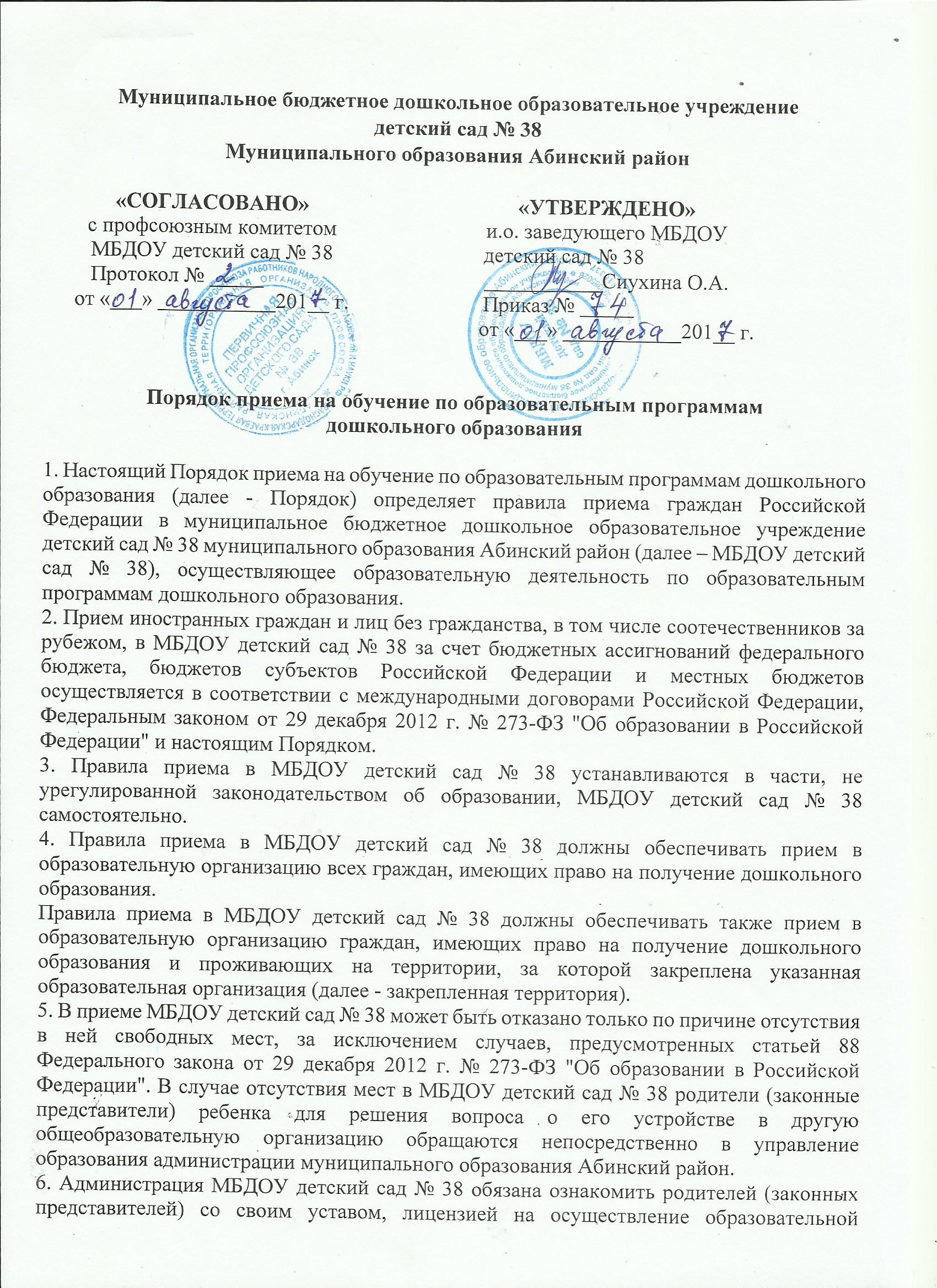 деятельности, с образовательными программами и другими документами, регламентирующими организацию и осуществление образовательной деятельности, права и обязанности воспитанников.7. Прием в МБДОУ детский сад № 38 осуществляется в течение всего календарного года при наличии свободных мест.8. Документы о приеме подаются в образовательную организацию, в которую получено направление в рамках реализации государственной и муниципальной услуги, предоставляемой органами исполнительной власти субъектов Российской Федерации и органами местного самоуправления, по приему заявлений, постановке на учет и зачислению детей в образовательные организации, реализующие основную образовательную программу дошкольного образования (детские сады).9. Прием в МБДОУ детский сад № 38 осуществляется по личному заявлению родителя (законного представителя) ребенка при предъявлении оригинала документа, удостоверяющего личность родителя (законного представителя), либо оригинала документа, удостоверяющего личность иностранного гражданина и лица без гражданства в Российской Федерации в соответствии со статьей 10 Федерального закона от 25 июля . № 115-ФЗ "О правовом положении иностранных граждан в Российской Федерации" (Собрание законодательства Российской Федерации, 2002, № 30, ст. 3032).МБДОУ детский сад № 38 может осуществлять прием указанного заявления в форме электронного документа с использованием информационно-телекоммуникационных сетей общего пользования.В заявлении родителями (законными представителями) ребенка указываются следующие сведения:а) фамилия, имя, отчество (последнее - при наличии) ребенка;б) дата и место рождения ребенка;в) фамилия, имя, отчество (последнее - при наличии) родителей (законных представителей) ребенка;г) адрес места жительства ребенка, его родителей (законных представителей);д) контактные телефоны родителей (законных представителей) ребенка.Примерная форма заявления размещена МБДОУ детский сад № 38 на информационном стенде и на официальном сайте МБДОУ детский сад № 38 в сети Интернет.Прием детей, впервые поступающих в МБДОУ детский сад № 38, осуществляется на основании медицинского заключения.Для приема в МБДОУ детский сад № 38:а) родители (законные представители) детей, проживающих на закрепленной территории, для зачисления ребенка в МБДОУ детский сад № 38 дополнительно предъявляют оригинал свидетельства о рождении ребенка или документ, подтверждающий родство заявителя (или законность представления прав ребенка), свидетельство о регистрации ребенка по месту жительства или по месту пребывания на закрепленной территории или документ, содержащий сведения о регистрации ребенка по месту жительства или по месту пребывания;б) родители (законные представители) детей, не проживающих на закрепленной территории, дополнительно предъявляют свидетельство о рождении ребенка.Родители (законные представители) детей, являющихся иностранными гражданами или лицами без гражданства, дополнительно предъявляют документ, подтверждающий родство заявителя (или законность представления прав ребенка), и документ, подтверждающий право заявителя на пребывание в Российской Федерации.Иностранные граждане и лица без гражданства все документы представляют на русском языке или вместе с заверенным в установленном порядке переводом на русский язык.Копии предъявляемых при приеме документов хранятся в МБДОУ детский сад № 38 на время обучения ребенка.10. Дети с ограниченными возможностями здоровья принимаются на обучение по адаптированной образовательной программе дошкольного образования только с согласия родителей (законных представителей) и на основании рекомендаций психолого-медико-педагогической комиссии.11. Требование представления иных документов для приема детей в МБДОУ детский сад № 38 в части, не урегулированной законодательством об образовании, не допускается.12. Факт ознакомления родителей (законных представителей) ребенка, в том числе через информационные системы общего пользования, с лицензией на осуществление образовательной деятельности, уставом образовательной организации фиксируется в заявлении о приеме и заверяется личной подписью родителей (законных представителей) ребенка.Подписью родителей (законных представителей) ребенка фиксируется также согласие на обработку их персональных данных и персональных данных ребенка в порядке, установленном законодательством Российской Федерации.13. Родители (законные представители) ребенка могут направить заявление о приеме в МБДОУ детский сад № 38 почтовым сообщением с уведомлением о вручении посредством официального сайта учредителя образовательной организации в информационно-телекоммуникационной сети "Интернет", федеральной государственной информационной системы "Единый портал государственных и муниципальных услуг (функций)" в порядке предоставления государственной и муниципальной услуги в соответствии с пунктом 8 настоящего Порядка.Оригинал паспорта или иного документа, удостоверяющего личность родителей (законных представителей), и другие документы в соответствии с пунктом 9 настоящего Порядка предъявляются заведующему МБДОУ детский сад № 38 или уполномоченному им должностному лицу в сроки, определяемые учредителем образовательной организации, до начала посещения ребенком МБДОУ детский сад № 38.14. Заявление о приеме в МБДОУ детский сад № 38 и прилагаемые к нему документы, представленные родителями (законными представителями) детей, регистрируются заведующим МБДОУ детский сад № 38 или уполномоченным им должностным лицом, ответственным за прием документов, в журнале приема заявлений о приеме в МБДОУ детский сад № 38. После регистрации заявления родителям (законным представителям) детей выдается расписка в получении документов, содержащая информацию о регистрационном номере заявления о приеме ребенка в МБДОУ детский сад № 38, перечень представленных документов. Расписка заверяется подписью должностного лица МБДОУ детский сад № 38, ответственного за прием документов, и печатью образовательной организации. 15. Дети, родители (законные представители) которых не представили необходимые для приема документы в соответствии с пунктом 9 настоящего Порядка, остаются на учете детей, нуждающихся в предоставлении места в образовательной организации. Место в образовательную организацию ребенку предоставляется при освобождении мест в соответствующей возрастной группе в течение года.16. После приема документов, указанных в пункте 9 настоящего Порядка, МБДОУ детский сад № 38 заключает договор об образовании по образовательным программам дошкольного образования (далее - договор) с родителями (законными представителями) ребенка.17. Заведующий МБДОУ детский сад № 38 издает распорядительный акт о зачислении ребенка в образовательную организацию (далее - распорядительный акт) в течение трех рабочих дней после заключения договора. Распорядительный акт в трехдневный срок после издания размещается на информационном стенде МБДОУ детский сад № 38 и на официальном сайте образовательной организации в сети Интернет.После издания распорядительного акта ребенок снимается с учета детей, нуждающихся в предоставлении места в образовательной организации, в порядке предоставления государственной и муниципальной услуги в соответствии с пунктом 8 настоящего Порядка.18. На каждого ребенка, зачисленного в МБДОУ детский сад № 38, заводится личное дело, в котором хранятся все сданные документы.